SÂNGEORGIU DE MUREȘHOTEL APOLLO 4*/3*TARIFE standard	Hotel APOLLO ****Hotel APOLLO ***Nota:Tarifele de cazare sunt exprimate in lei/camera/noapte, includ micul dejun bufet, acces la Centrul SPA si Strand (in sezon), WI-FI, parcare, TVA (5%).Copiii pana la 5 ani beneficiaza de gratuitate la cazare si mic dejun, daca nu se solicita pat suplimentar.Copiii intre 5 - 12 ani platesc un tarif de 50 lei/zi, cu mentiunea ca sunt cazati in camera parintilor fără pat suplimentar; tariful include micul dejun, acces la Centrul SPA si Strand (in sezon), TVA (5%), si se aplica pentru toate tipurile de camere.Tariful pentru pat suplimentar este de 90 lei/zi si se aplica pentru toate tipurile de camere; tariful include mic dejun bufet si acces la Centrul SPA si Strand (in sezon), TVA (5%).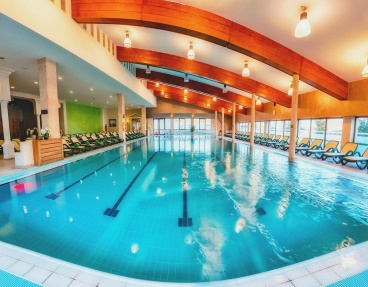 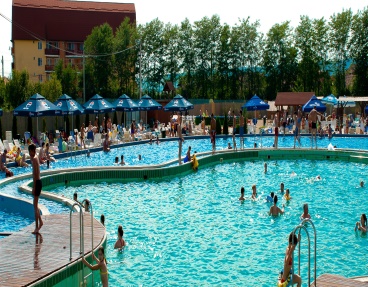 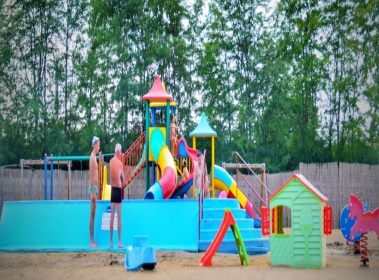 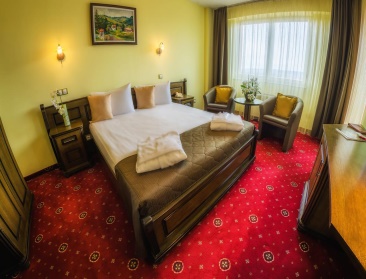 PACHETE SEJUR 2022*Tarifele includ - cazare, mic dejun bufet, buget de masa de 60 lei/persoana/zi, acces la centrul Spa si la Strand (in sezon), parcare, WI-FI, TVA 5%Tarifele mentionate intre paranteze reprezinta tariful de cazare/noapte cu mic dejun bufet, la care se adauga bugetul de masa de minim 60 lei/adult/zi, TVA inclus.*La cerere pachetele se pot personaliza pentru un anumit numar de nopti si un anumit buget de masa (dar nu mai putin de 60 lei/persoana/zi)*Copiii pana la 5 ani beneficiaza de gratuitate, daca nu se solicita pat suplimentar*Pentru copiii intre 5 si 12 ani se achita 50 lei/zi si jumatate din bugetul de alimentatie, cu mentiunea ca sunt cazati in camera parintilor fara pat suplimentar*Tariful pentru pat suplimentar este de 90 lei/persoana/noapte la care se adauga bugetul de masa si se aplica pentru toate tipurile de camerePACHETE TRATAMENT CU BILET DE TRIMITERE 2022	Nota: Tarifele includ -cazare cu mic dejun bufet si buget de masa de 60 lei/persoana/zi-consultatie medicala initiala-tratament cu 3 proceduri/persoana/zi (luni-vineri) exceptie masaj general, impachetare generala cu namol, tecar, drenaj limfatic-acces la centrul Spa si la Strand (in sezon), parcare, WiFi si sunt scutite de TVALa cerere pachetele se pot personaliza pentru un anumit numar de nopti si un anumit buget de masa (dar nu mai putin de 60 lei/persoana/zi) Tarifele sunt valabile doar in baza prezentarii urmatoarelor documente:bilet de trimitere de la medicadeverinta de salariat, cupon de pensie sau somaj, dupa cazIn cazul in care nu se prezinta documentele solicitate, se aplica tarifele din anexa 2 la care se adauga tariful pentru consultatia medicala (130 lei/persoana) și tariful pentru tratament cu 3 proceduri/persoana/zi in valoare de 130 lei/zi de tratament.Tipul Camerei Apollo****Tarife individuali LEI Tarife individuali LEI Tarife individuali LEI Tarife individuali LEI Tarife individuali LEI Tarife individuali LEI Tipul Camerei Apollo****EXTRASEZONEXTRASEZONSEZONTipul Camerei Apollo****03.01.2022 – 14.06.202203.01.2022 – 14.06.202203.01.2022 – 14.06.202215.06.2022 – 14.09.202215.06.2022 – 14.09.202215.06.2022 – 14.09.2022Tipul Camerei Apollo****15.09.2022 – 23.12.202215.09.2022 – 23.12.202215.09.2022 – 23.12.202224.12.20 22 - 02.01.202324.12.20 22 - 02.01.202324.12.20 22 - 02.01.2023Saptamana/D - JV - SV - SD - JV - SV - SWeekendD - JV - SV - SD - JV - SV - SSingle320360360395430430Dubla440490490583620620Junior Suite506550550650680680Apartament Executive616650650760760760Tipul Camerei Apollo***Tarife individuali LEI Tarife individuali LEI Tarife individuali LEI Tarife individuali LEI Tarife individuali LEI Tarife individuali LEI Tipul Camerei Apollo***EXTRASEZONSEZONTipul Camerei Apollo***03.01.2022 – 14.06.202203.01.2022 – 14.06.202203.01.2022 – 14.06.202215.06.2022 – 14.09.202215.06.2022 – 14.09.202215.06.2022 – 14.09.2022Tipul Camerei Apollo***15.09.2022 – 23.12.202215.09.2022 – 23.12.202215.09.2022 – 23.12.202224.12.20 22 - 02.01.202324.12.20 22 - 02.01.202324.12.20 22 - 02.01.2023Saptamana/D - JV - SV - SD - JV - SV - SWeekendD - JV - SV - SD - JV - SV - SSingle253300300320350350Dubla374410410462510510Duplex (3 pers)      539570570650690690Duplex (4 pers)638660660750780780Suita429470470540580580Total pachet/ camera singleTotal pachet/ camera 2 adultiTotal pachet/ camera singleTotal pachet/ Camera 2 adultiNr. Crt.Denumire pachetEXTRASEZONEXTRASEZONSEZONSEZONNr. Crt.Denumire pachet03.01.2022 – 14.06.202203.01.2022 – 14.06.202215.06.2022 – 14.09.202215.06.2022 – 14.09.2022Nr. Crt.Denumire pachet15.09.2022 – 23.12.202215.09.2022 – 23.12.202224.12.20 22 - 02.01.202324.12.20 22 - 02.01.2023IHOTEL APOLLO **** - Camera dubla standardHOTEL APOLLO **** - Camera dubla standardHOTEL APOLLO **** - Camera dubla standardHOTEL APOLLO **** - Camera dubla standardHOTEL APOLLO **** - Camera dubla standardPachet 3 nopti1110 1620 1410 2010 Pachet 5 nopti1800 2650 2300 3300 Pachet 7 nopti2380 3570 3150 4550 Pachet 10 nopti3200 4800 4400 6300 Pachet 12 nopti3720 5520 5040 7320 IIHOTEL APOLLO ****- Camera Junior SuiteHOTEL APOLLO ****- Camera Junior SuiteHOTEL APOLLO ****- Camera Junior SuiteHOTEL APOLLO ****- Camera Junior SuiteHOTEL APOLLO ****- Camera Junior SuitePachet 3 nopti1320 1860 1560 2190 Pachet 5 nopti2150 3050 2550 3600 Pachet 7 nopti2870 4130 3500 4970 Pachet 10 nopti3900 5600 4800 6900 Pachet 12 nopti4440 6480 5520 8040 IIIHOTEL APOLLO *** - Camera dubla standardHOTEL APOLLO *** - Camera dubla standardHOTEL APOLLO *** - Camera dubla standardHOTEL APOLLO *** - Camera dubla standardHOTEL APOLLO *** - Camera dubla standardPachet 3 nopti960 1410 1170 1710 Pachet 5 nopti1550 2300 1900 2800 Pachet 7 nopti2030 3080 2590 3850 Pachet 10 nopti2800 4200 3600 5300 Pachet 12 nopti3240 4920 4080 6120 Total pachet/camerasingleTotal pachet/camera2 adultiTotal pachet/camerasingleTotal pachet/camera2 adultiNr. Crt.Denumire pachetNumar zile tratamentEXTRASEZONEXTRASEZONSEZONSEZONNr. Crt.Denumire pachetNumar zile tratament03.01.2022 – 14.06.202203.01.2022 – 14.06.202215.06.2022 – 14.09.202215.06.2022 – 14.09.2022Nr. Crt.Denumire pachetNumar zile tratament15.09.2022 – 23.12.202215.09.2022 – 23.12.2022IHOTEL APOLLO ****HOTEL APOLLO ****ICamera dubla standardCamera dubla standardCamera dubla standardIPachet 5 nopti52292380927654412IPachet 7 nopti52901474435355551IPachet 10 nopti83960657748687746IPachet 12 nopti104655778557189156IIHOTEL APOLLO ****HOTEL APOLLO ****IICamera Junior SuiteCamera Junior SuiteIIPachet 5 nopti52562419530134757IIPachet 7 nopti53252524538846037IIPachet 10 nopti84509736253518417IIPachet 12 nopti105318873262949954IIIHOTEL APOLLO ***HOTEL APOLLO ***IIICamera dubla standardCamera dubla standardCamera dubla standardIIIPachet 5 nopti52056347224373957IIIPachet 7 nopti52579428430934937IIIPachet 10 nopti83653613942586898IIIPachet 12 nopti104279725449868138